                     PLAN  PRACY DLA KL. I AS  - 25.06.20 r.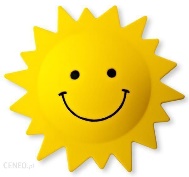 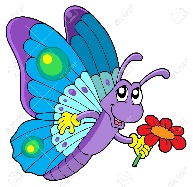 Dzień dobry,Drodzy Uczniowie i  Szanowni Rodzice! Dzisiaj przypada ostatni dzień nauki w tym roku szkolnym 2019/2020                                 i pierwsza klasa za nami. Wiem, że te ostatnie miesiące nie były łatwe dla nikogo,                                                                                           ale udało nam się i za to jestem z Was wszystkich dumna. Mam nadzieję,  że nauczyliście się dużo                               i będziecie w przyszłości miło wspominać swój pierwszy rok nauki w Szkole: nasze Pasowanie na ucznia, wspólne lekcje, zabawy, teatrzyk i uroczystości klasowe oraz nauczanie zdalne w domu.                                             To niezapomniane chwile.Jutro dostaniecie swoje pierwsze świadectwo. Cieszę się, że będę je mogła wręczyć Wam osobiście, bo stęskniłam się za Wami bardzo. Ponadto jestem ciekawa, jak wyrośliście przez te dwa miesiące. Szkoda, że pandemia pokrzyżowała Nam plany, ale nic straconego, nadrobimy to po wakacjach. Teraz najważniejsze jest, to żebyśmy wszyscy byli bezpieczni i zdrowi.Ponieważ wakacje pukają już do Waszych drzwi, dlatego chcę podziękować Wam: za wytrwałość w pokonywaniu trudności, za wspólną pracę i miłe słowa, a Waszym Rodzicom przekazuję gorące podziękowania za współpracę, zaufanie i wsparcie oraz poświęcony czas przy realizacji nauczania zdalnego. Bez Waszych Rodziców nie byłoby to możliwe i nie osiągnęlibyście tak wiele, więc gorąco podziękujcie im za to od Was i ode mnie.Dzisiaj przygotowałam dla Was piosenkę o wakacjach, a p. Artur – krótkie filmiki o bezpiecznych wakacjach. 56 DZIEŃ PRACY (czwartek) Temat: Nauka piosenki „  Niech żyją wakacje”. Nasze bezpieczne wakacje.   Edukacja polonistyczno-muzyczna :                                                                                                                        Posłuchaj piosenki o wakacjach :  https://www.youtube.com/watch?v=BauTov9xmZYZastanów się, co będą robić dzieci z piosenki w czasie wakacji i co zabiorą ze sobą?Przeczytaj słowa piosenki : „ Wakacje”REF. Niech żyją wakacje.
         Niech żyje pole i las,
         i niebo, i słońce,         wolny, swobodny czas.
1.Pojedzie z nami piłka
i kajak, i skakanka,
będziemy grać w siatkówkę
od samiutkiego ranka.
2. Gorące, złote słońce
na ciemno nas opali,
w srebrzystej, bystrej rzece
będziemy się kąpali.Otwórz zeszyt do j. polskiego, napisz datę i przepisz refren piosenki wraz tytułem.                                                            Pod refrenem możesz narysować słoneczko, lub coś wesołego. KOCHANI! Czekam na Was jutro!Pamiętajcie, spotykamy się przed Szkołą przy wejściu A w dwóch turach: I grupa (informatyczna) o godz. 8.50II grupa (informatyczna) o godz. 9.20Zaopatrzcie się w maseczki, długopis i „ koszulkę” foliową na świadectwo. Podczas oczekiwania, zachowajcie wszelkie zasady ostrożności i bezpieczeństwa.  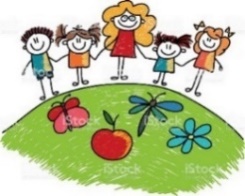 Pozdrawiam wszystkich serdecznie i do jutra !p. Margareta ParuszewskaWychowanie fizyczne   Witam wszystkich Moich Sportowców i ich Rodziców! Zbliżają się wakacje, każdy z Was będzie spędzał na pewno w różnych miejscach. Niech poniższe filmiki przypomną Wam zasady bezpieczeństwa w różnych miejscach.Nauczanie zdalne (komputer)-odstawiamy na okres wakacji, a zamieniamy na wypoczynek czynny (SPORT)       i książkę (lekturę).Aby Twoje wakacje  były bezpieczne –  obejrzyj krótkie filmiki i przestrzegaj zasad,                                           o których jest w nich mowa:Góryhttps://www.youtube.com/watch?v=wS4SRvkvLioWodahttps://www.youtube.com/watch?v=N4X0RhlMf7YDrogahttps://www.youtube.com/watch?v=YLhGcMIPTuA	Rowerhttps://www.youtube.com/watch?v=gSzVtcWBd_w                                                                 Życzę udanych wakacji  - Trener A. Zalewski                                               Religia Witam Was serdecznie!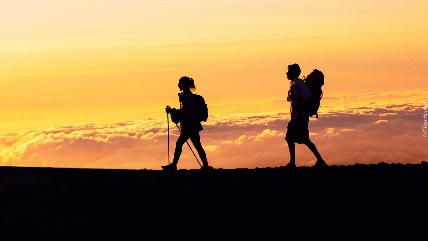 Wkrótce rozpoczną się wakacje. To czas odpoczynku. W wakacje nadal będziesz dzieckiem w swojej rodzinie. I nadal będziesz dzieckiem Bożym. Dlatego podczas wakacji nie zapomnij kochać Jezusa. Możesz Go spotkać w pięknie przyrody, w drugim człowieku , a przede wszystkim na Mszy św. i w codziennej modlitwie. Jest piękna piosenka: Gdy szukasz Boga, popatrz na kwiaty, popatrz na góry i ciemny las....... Życzę Ci wspaniałych wakacji i nie zapomnij o największym przyjacielu-Jezusie.                                                                    Pozdrawiam M. Wąsowicz